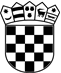          REPUBLIKA HRVATSKAOSJEČKO-BARANJSKA ŽUPANIJA          OPĆINA STRIZIVOJNA     STOŽER CIVILNE ZAŠTITEKLASA: 810-01/20-01/14URBROJ: 2121/08-02-20-1Strizivojna, 20.03.2020. godineNa temelju članka 24. stavka 2. Zakona o sustavu civilne zaštite („Narodne novine" broj 82/15. 118/18.) i točke 3. Odluke stožera civilne zaštite Republike Hrvatske o stavljanju izvan uporabe dječjih igrališta i otvorenih sportskih igrališta KLASA:810-06/20-01/7, URBROJ:511-01-300-20-5 od 20. ožujka 2020. godine, Stožer civilne zaštite Općine Strizivojna, dana 20.03.2020. godine, donosiODLUKUo stavljanju izvan uporabe dječjih igrališta i otvorenih sportskih igralištaČlanak 1.S obzirom na rizik prijenosa bolesti COVID – 19, uvodi se protuepidemijska mjera stavljanja izvan uporabe svih dječjih i otvorenih igrališta u trajanju od 30 dana od dana donošenja ove Odluke.Članak 2.Pravne osobe koje upravljaju dječjim igralištima i otvorenim sportskim igralištima dužne su staviti igrališta izvan uporabe na način da se sve sprave za igru ograde zaštitnim trakama i na drugi primjeren način, kako bi se smanjila mogućnost bliskih kontakata i prenošenje bolesti COVID – 19.Članak 3.Ova Odluka stupa na snagu danom donošenja i objavit će se na mrežnim stranicama Općine Strizivojna www.strizivojna.hr .						OPĆINSKI NAČELNIK				Josip Jakobović, mag.educ.philol.croat.et mag.educ.hist.